05.12..2020г. 10 «БВ» Элективный курс «Решение нестандартных задач».Решение равнобедренного треугольника.Выполните решение в рабочей тетради по ЭК.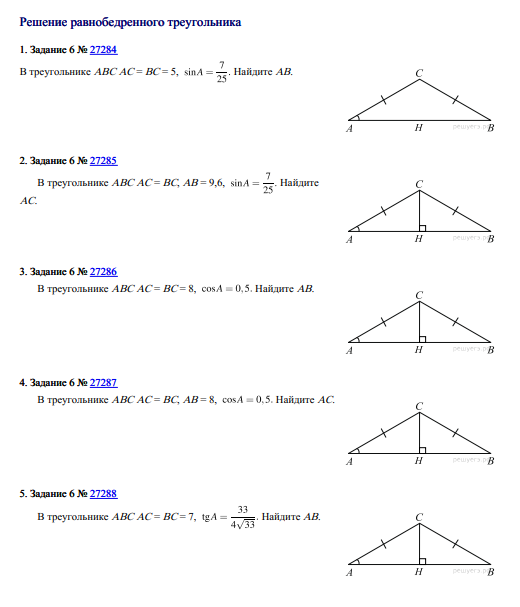 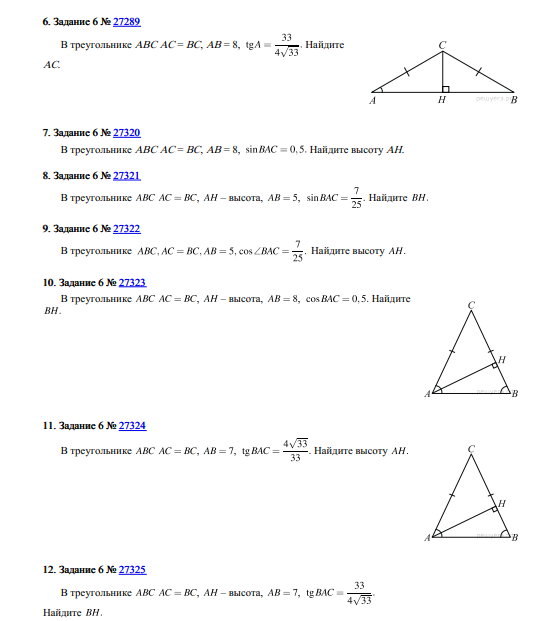 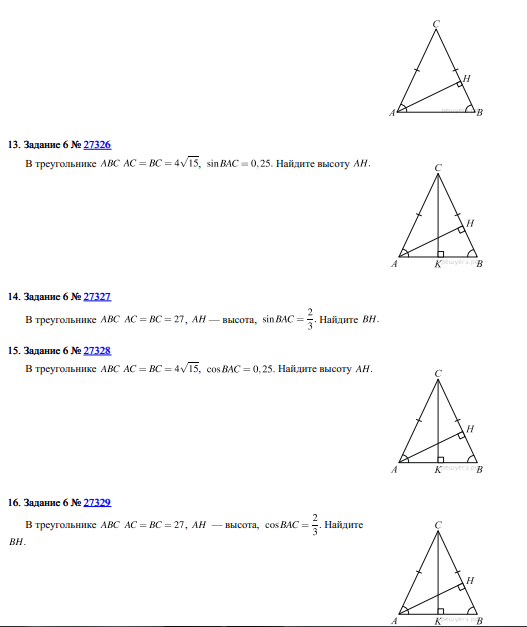 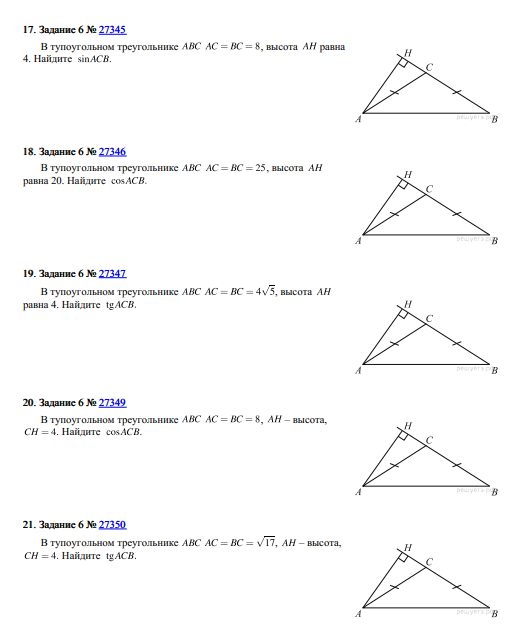 НАПОМИНАНИЕ !!! По ЭК у вас будет ЗАЧЕТ. Будут проверяться все записи в рабочей тетради по ЭК.